Attendance:Jay Yoe, PhD, DHHS, Continuous Quality Improvement Kristine Ossenfort, Anthem Randy Chenard, SIM Program DirectorAndrew Webber, CEO, MHMC (via phone)Penny Townsend, Wellness Manager, Cianbro (via phone)Fran Jensen, CMMI (via phone)Rhonda Selvin, APRN (via phone)Rose Strout, MaineCare MemberLisa Letourneau, MD, Maine Quality Counts Dale Hamilton, Executive Director, Community Health and Counseling Services (via phone) Violet Somebody, Bureau of InsuranceInterested Parties:Lisa Tuttle, Maine Quality CountsLisa Nolan, MHMCKathy Woods, LewinJudiann Smith, Hanley (via phone)David Winslow, MHAFrank Johnson, MHMCAmy Wagner, OCQINick Kamenos, OCQIKathryn PelletreauGordon Smith, MMAAbsence:Lynn Duby, CEO, Crisis and Counseling Centers (retired)Shaun Alfreds, COO, HINStefanie Nadeau, Director, OMS/DHHS Mary Pryblo, St. Joseph’s Hospital (via phone)Jack Comart, Maine Equal Justice Partners Noah Nesin, MD Deb Wigand, DHHS, Maine CDC Sara Sylvester, Administrator, Genesis Healthcare Oak Grove Center Katie Fullam Harris, VP, Gov. and Emp. Relations, MaineHealth All meeting documents available at:  http://www.maine.gov/dhhs/oms/sim/steering/index.shtml. 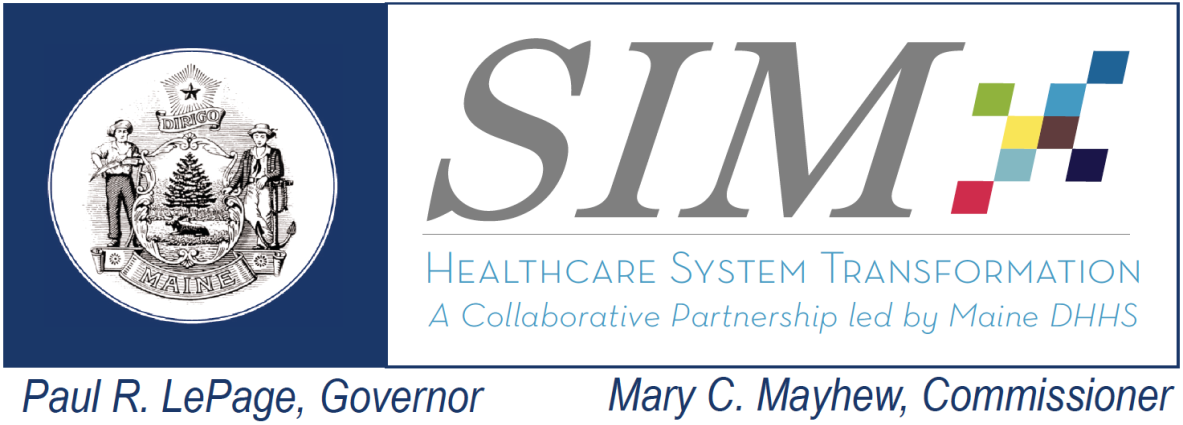 SIM Steering CommitteeWednesday, May 25, 20169:00am-12:00pmMaineGeneral Conference Room 2AgendaDiscussion/DecisionsNext Steps1-Welcome – Minutes Review and AcceptanceApprove Steering Committee minutes from September Steering Committee meeting Minutes were adopted as presented.Objective: Provide update on May Meetings and next steps. Discuss role of Steering Committee.Steering Committee will be updated as needed. Judiann will send the list of the team projects to SIM program staff for dissemination to the Steering Committee.Jay said they were there to provide evaluation update, an update on FCI, and the dashboard update. It has been a busy few months updating and finalizing surveys for consumers and providers/stakeholders, trying to really focus on specific interventions and deciding what they really want to drill into. Surveyors have been regularly attending Eval Sub. Meetings. Provider surveys are being finalized now. Trying to focus in on how they are using some interventions and tools they have been provided through SIM. Have worked through how the stakeholder interviews will go, doing focus groups with that. Will still do some of the general trends, but also focusing in on some special studies, that will allow us to ask some questions, mostly focused on MaineCare. One study is looking at characteristics of members that are in the MaineCare interventions to see if there are ones that drive outcomes more than others. They are not homogenous populations. Also want to pull together group of high performing BHHs and drill into what changes have been made in practice that have allowed them to get the more desirec outcomes. This will be done in focus groups as well. Plans around this are becoming more defined. For FCI, there have had many robust discussions about that. After the last meeting, they had some discussions with evaluator to open up the hood on the measure. Muskie and Lewin had some discussions to verify that they had the data necessary to make any changes. Looking at ability to tweak the algorithms, Muskie using billing providers and there are other issues with the way they are doing it as well. There is another methodology that uses locations. They are hoping to arrive at an in-between type of measure and run numbers and compare those numbers to what we have. Jay said he would still like to use an FCI measure, it is important. They will continue to work on this and provide more information coming up. However, FCI isn’t a focus area in the no-cost extension period of SIM as originally planned. Jay then reviewed the updates that have been made to the Dashboard, they worked with CMS and Medicare around establishing targets for Medicare population. Those targets have been included. Gray circles are due to some measures don’t apply to old people. Targets for commercials are not there because they did not endorse targets. But the data is in there, which is still valuable to use as comparison. 7- Public CommentThere was a question about the future of the Steering Committee meeting, and whether there are any thoughts around whether to continue these meetings. Randy said they will continue to have meetings on the calendar. Will consider cancelling if there are not substantive topics. There may be some shifts in SIM governance coming in the future. Steering Committee will still stay to guide more focused SIM activities. For now, no change, but will be making some adjustments in the future. It was suggested that SIM program ask the Steering Committee members if they would like to continue participating.  